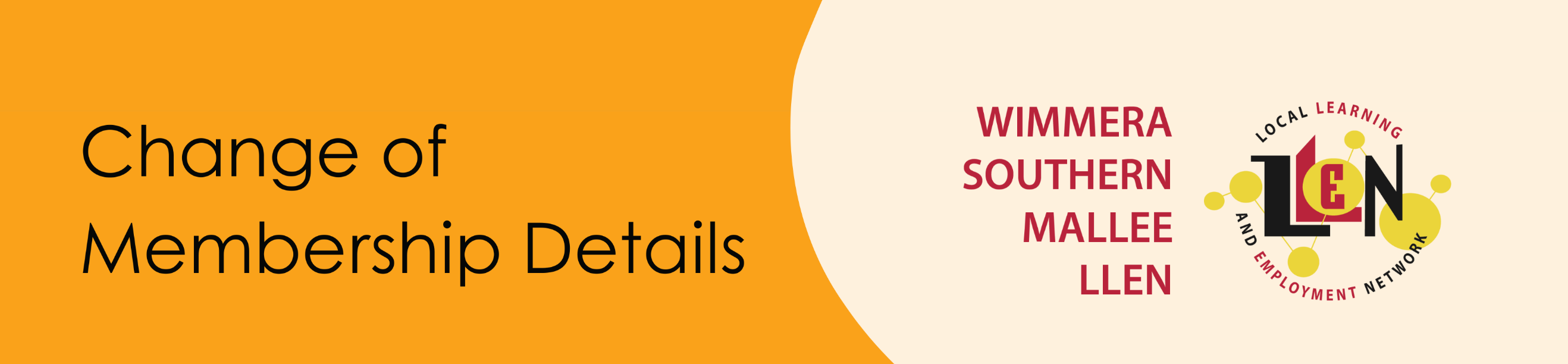 Thanks for helping us keep our records up to date! Please make relevant changes, or confirm currency by emailing eo@llen.com.auAs the Representative of the Member Organisation, you will be sent an invitation to WSMLLEN’s annual general meeting along with the Annual Report including Financial Statements. From time to time you may also receive newsletters and other member communications. Please tick your preferred method of receiving correspondence:
I wish to receive correspondence, including the WSMLLEN Annual Report, by Australia Post I wish to receive correspondence, including the WSMLLEN Annual Report, electronically.Authorised by: Name  			
Signature	 	DateRepresentativeCurrentNewRepresentativeName of Member Organisation:RepresentativeName of Organisational RepresentativeRepresentativeReason for Change:RepresentativeContact Title:Contact DetailsPostal Address:Contact DetailsBusiness Number:Contact DetailsMobile Number:Contact DetailsEmail Address: